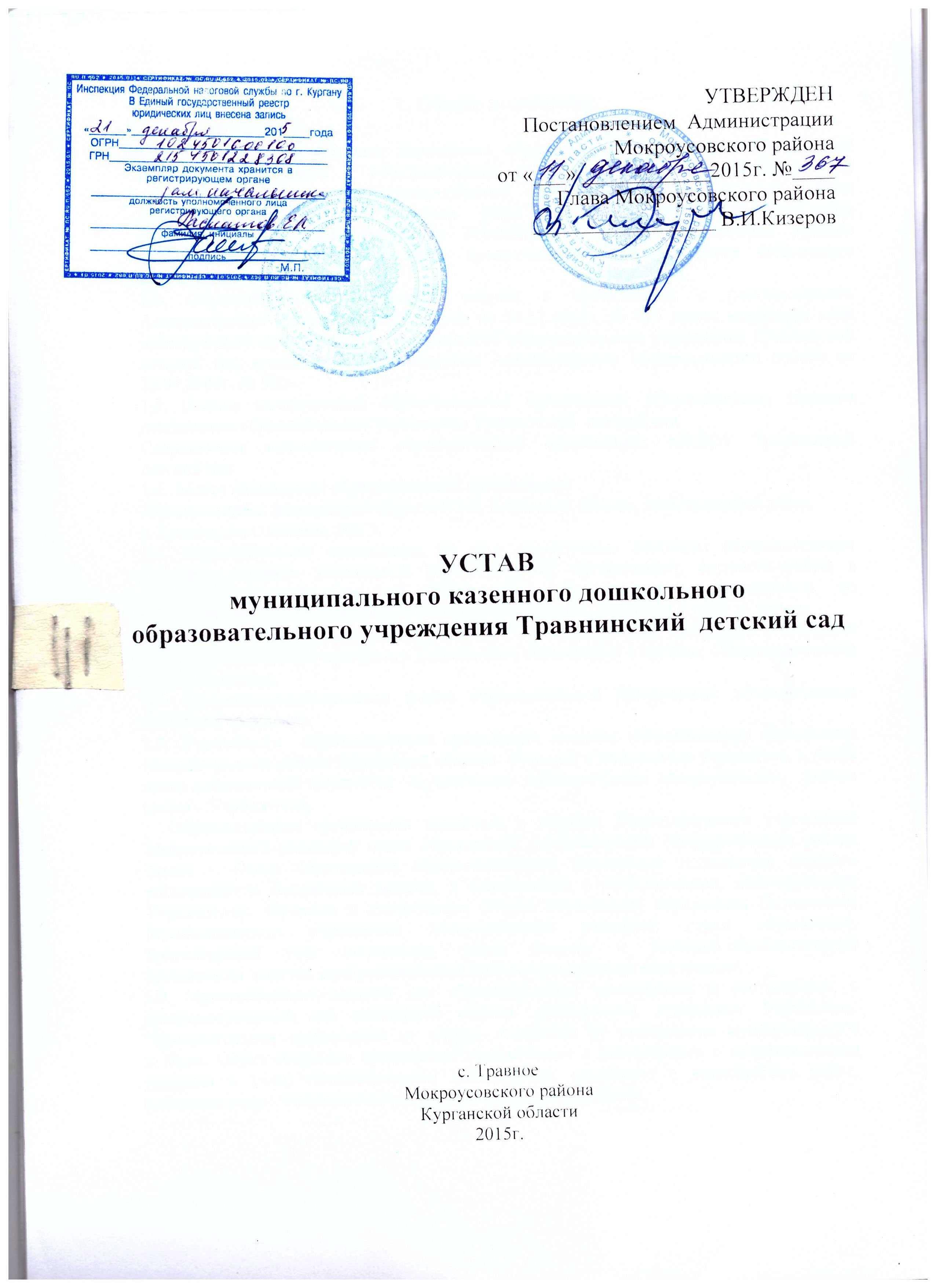 1. Общие положения1.1. Муниципальное казенное дошкольное образовательное учреждение Травнинский детский  сад (далее - образовательная организация) является некоммерческой организацией,  созданной муниципальным образованием Мокроусовского района Курганской области для оказания услуг в целях обеспечения реализации предусмотренных законодательством Российской Федерации полномочий органов местного самоуправления в сфере предоставления общедоступного бесплатного дошкольного образования.  1.2. Образовательная организация создана в соответствии с постановлением Администрации Мокроусовского района от 09.12.2011г. № 461  путем изменения типа действующего муниципального дошкольного образовательного учреждения Травнинский  детский сад, созданного постановлением Администрации Мокроусовского района от 22.04.2009г. № 93.1.3. Полное наименование образовательной организации: Муниципальное казенное дошкольное образовательное учреждение Травнинский  детский сад.Сокращенное наименование образовательной организации: МКДОУ Травнинский  детский сад.1.4.  Место нахождения образовательной организации:Юридический и фактический адрес: 641540, Курганская область, Мокроусовский район, с. Травное, ул.Советская, дом 3. 1.5. Образовательная организация по типу реализуемых основных образовательных программ является дошкольной образовательной организацией, осуществляющая в качестве основной цели ее деятельности образовательную деятельность по образовательным программам дошкольного образования, присмотр и уход за детьми.1.6. Вид образовательной организации - детский сад (реализует основную общеобразовательную программу дошкольного образования в группах общеразвивающей направленности).1.7. Организационно-правовая форма образовательной организации: муниципальное казенное учреждение.1.8. Учредителем  образовательной организации является муниципальное образование Мокроусовского района Курганской области. Функции и полномочия учредителя, а также права собственника имущества  осуществляет Администрация Мокроусовского  района (далее – Учредитель).      Образовательная организация находится в ведении Муниципального учреждения Мокроусовский районный отдел образования Администрации Мокроусовского района (далее – Отдел образования) осуществляющего бюджетные полномочия главного распорядителя бюджетных средств, в соответствии с полномочиями, делегируемыми Учредителем. Функции и компетенция Отдела образования определены Положением Муниципального учреждения Мокроусовский районный отдел образования. Бухгалтерский    учет    исполнения    сметы    доходов    и    расходов образовательной организации  ведется  централизованной бухгалтерией Отдела образования. 1.9. Муниципальные задания для образовательной организации в соответствии с предусмотренными ею основными видами деятельности утверждает Учредитель. Образовательная организация не вправе отказаться от выполнения муниципального задания. Образовательная организация осуществляет в соответствии с муниципальным заданием и (или) обязательствами деятельность, связанную с выполнением работ, оказанием услуг, относящихся к основным видам деятельности.Муниципальные задания для образовательной организации в соответствии с предусмотренными  ею учредительными документами основными видами деятельности формирует и утверждает Отдел образования.1.10. Отношения между образовательной организацией, Учредителем и  Отделом образования регламентируются настоящим Уставом и договором о взаимоотношениях, заключенным между ними в соответствии с  законодательством Российской Федерации.1.11. Юридический адрес Учредителя: 641530 Россия, Курганская область, село Мокроусово, улица Советская, 31.1.12. Образовательная организация в своей деятельности руководствуется Конституцией Российской Федерации, Федеральным законом от 29.12.2012г. № 273 - ФЗ «Об образовании в Российской Федерации», Федеральным законом от 12.01.1996г. № 7 - ФЗ «О некоммерческих организациях», указами Президента Российской Федерации, постановлениями и распоряжениями Правительства Российской Федерации, Уставом  Мокроусовского района, законами и иными нормативными правовыми актами Курганской  области, нормативными правовыми актами органов местного самоуправления, а также решениями органов управления образования всех уровней, правилами и нормами охраны труда, техники безопасности и противопожарной защиты, а также настоящим Уставом и локальными актами образовательной организации.1.13. Образовательная организация является юридическим лицом, имеет самостоятельный баланс, обладает обособленным имуществом и отвечает по своим обязательствам, находящимися в ее распоряжении денежными средствами. Образовательная организация имеет лицевой счет в органах казначейства и может от своего имени приобретать и осуществлять имущественные и личные неимущественные права, заключать договоры, нести ответственность по своим обязательствам, быть истцом и ответчиком в суде. Образовательная организация имеет круглую печать со своим полным наименованием на русском языке и указанием его места нахождения, вправе иметь штампы, бланки со своим наименованием в соответствии с требованиями законодательства Российской Федерации. 1.14. Образовательная организация не вправе осуществлять долевое участие в деятельности других организаций (в том числе образовательных),  приобретать акции, облигации, иные ценные бумаги и получать доходы (дивиденды, проценты) по ним, совершать сделки, возможными последствиями которых является отчуждение или обременение имущества, закрепленного за образовательной организацией, или имущества, приобретенного за счет средств, выделенных образовательной организации его собственником.1.15. Образовательная организация обладает автономией, под которой понимается самостоятельность в осуществлении образовательной, административной, финансово-экономической деятельности, разработке и принятии локальных нормативных актов.1.16. Образовательная организация самостоятельна в формировании своей структуры, если иное не установлено федеральными законами. Образовательная организация может иметь в своей структуре различные структурные подразделения, обеспечивающие осуществление образовательной деятельности с учетом направленности реализуемых образовательных программ, режима пребывания воспитанников.          Образовательная организация по согласованию с Учредителем имеет  право  создавать  филиалы  в соответствии с законодательством Российской Федерации. Филиалы должны быть указаны в Едином государственном реестре юридических лиц.Структурные подразделения образовательной организации, в том числе филиалы, не являются юридическими лицами и действуют на основании настоящего Устава и положения о соответствующем структурном подразделении, утвержденного в порядке, установленном настоящим Уставом. Образовательная организация не имеет обособленных подразделений - представительств.1.17. Образовательная организация не  имеет филиалов. 1.18. Права юридического лица у образовательной организации в части ведения финансово-экономической деятельности, предусмотренной ее Уставом, возникают с момента её регистрации.1.19. Право на ведение образовательной деятельности и льготы, установленные законодательством Российской Федерации, возникают у образовательной организации с момента выдачи ей лицензии на осуществление образовательной деятельности. 1.20. Образовательная организация размещает на официальном сайте в информационно – телекоммуникационной сети «Интернет» информацию в соответствии с перечнем сведений, установленных федеральным законодательством, и обеспечивает ее обновление. Образовательная организация обеспечивает размещение информации об образовательной организации на официальном сайте в сети Интернет http://travnoesad.okis.ru/ с учетом требований  действующего законодательства Российской Федерации.1.21. В образовательной организации не допускается создание и деятельность политических партий и религиозных организаций (объединений). В образовательной организации образование носит светский характер.1.22. Образовательная организация несет в установленном законодательством Российской Федерации порядке ответственность за: - невыполнение  или  ненадлежащее  выполнение  функций, определённых настоящим Уставом; - реализацию не в полном объеме образовательных программ в соответствии с учебным планом;- качество реализуемых образовательных программ дошкольного образования;-  использование при реализации основной общеобразовательной программы дошкольного образования методов  и  средств  обучения  и  воспитания,  образовательных  технологий, наносящих вред физическому или психическому здоровью воспитанников;- жизнь и здоровье воспитанников и работников образовательной организации;- нарушение или незаконное ограничение свобод воспитанников, родителей (законных представителей)  и работников образовательной организации; - нарушение  договорных,  кредитных,  расчетных  и  налоговых  обязательств, нарушение иных правил деятельности; - своевременное  и  качественное  проведение  противоэпидемических, мобилизационных, антитеррористических, противопожарных, энергосберегающих мероприятий,  а  также  мероприятий  по  делам  гражданской  обороны  и чрезвычайных ситуаций; -  сохранность закрепленного на праве оперативного управления имущества; - конфиденциальность персонифицированной информации, полученной в процессе осуществления  своей  деятельности,  за  исключением  случаев,  установленных законодательством Российской Федерации; -  иное, предусмотренное законодательством Российской  Федерации.           За нарушение или незаконное ограничение права на образование и предусмотренных законодательством об образовании прав и свобод воспитанников, родителей (законных представителей) несовершеннолетних обучающихся, нарушение требований к организации и осуществлению образовательной деятельности образовательная организация и ее должностные лица несут административную ответственность в соответствии с Кодексом Российской Федерации об административных правонарушениях.1.23. Образовательная организация в пределах своей компетенции осуществляет деятельность по профилактике безнадзорности и  правонарушений несовершеннолетних, выявляет несовершеннолетних, находящихся в социально опасном положении, принимает меры по их воспитанию и выявляет семьи, находящиеся в социально опасном положении, и оказывает им помощь в обучении и воспитании детей.1.24. Образовательная организация обеспечивает ведение воинского учета, а также реализацию мероприятий по гражданской обороне и мобилизационной подготовке в соответствии с действующим законодательством Российской Федерации.2. Предмет, цели и виды деятельности образовательной организации2.1. Основным предметом деятельности образовательной организации является реализация образовательных программ дошкольного образования, присмотр и уход за детьми.2.2. Основной целью деятельности образовательной организации является осуществление предусмотренных законодательством Российской Федерации полномочий органов местного самоуправления по организации предоставления общедоступного и бесплатного дошкольного образования по основным образовательным программам дошкольного образования, созданию условий для осуществления присмотра и ухода за детьми.2.3.  Основными принципами деятельности являются:- гуманистический характер образования, приоритет жизни и здоровья человека, прав и свобод личности, свободного развития личности, воспитание общечеловеческих ценностей;- единство образовательного пространства на территории Российской Федерации, защита и развитие системой образования национальных культур, региональных культурных традиций и особенностей в условиях многонационального государства.2.4.  Основными задачами являются:- охрана и укрепление физического и психического здоровья детей, в том числе их эмоционального благополучия;- обеспечение равных возможностей для полноценного развития каждого ребенка в период дошкольного детства независимо от места проживания, пола, нации, языка, социального статуса;- создание благоприятных условий развития детей в соответствии с их возрастными и индивидуальными особенностями, развитие способностей и творческого потенциала каждого ребенка как субъекта отношений с другими детьми, взрослыми и миром;- объединение обучения и воспитания в целостный образовательный процесс на основе духовно-нравственных и социокультурных ценностей, принятых в обществе правил и норм поведения в интересах человека, семьи, общества;-формирование общей культуры, развитие физических, интеллектуальных, нравственных, эстетических и личностных качеств ребенка, формирование предпосылок учебной деятельности;- формирование социокультурной среды, соответствующей возрастным и индивидуальным особенностям детей; - осуществление необходимой коррекции недостатков в физическом и (или) психическом развитии детей;- обеспечение психолого-педагогической поддержки семьи и повышение компетентности родителей (законных представителей) в вопросах развития и образования, охраны и укрепления здоровья детей;- обеспечение преемственности целей, задач и содержания дошкольного и начального общего образования.2.5. Основным видом деятельности образовательной организации является реализация образовательных программ дошкольного образования  в соответствии с лицензией на осуществление образовательной деятельности, присмотр и уход за детьми.2.6. Образовательная организация вправе осуществлять другие соответствующие его целям виды деятельности, не запрещенные действующим законодательством Российской Федерации.3. Организация образовательной деятельности3.1. Дошкольное образование является первым уровнем общего образования в Российской Федерации. Образовательные программы дошкольного образования являются преемственными.3.2. Образовательная организация реализует образовательную программу дошкольного образования (основную общеобразовательную программу дошкольного образования) в группах общеразвивающей направленности, которая самостоятельно разрабатывается и утверждается образовательной организацией, в соответствии с федеральным государственным образовательным стандартом дошкольного образования и с учетом соответствующих примерных образовательных программ дошкольного образования.3.3. Образовательная программа дошкольного образования направлена на разностороннее развитие детей дошкольного возраста с учетом их возрастных и индивидуальных особенностей, в том числе достижения детьми дошкольного возраста уровня развития, необходимого и достаточного для успешного освоения ими образовательных программ начального общего образования, на основе индивидуального подхода к детям дошкольного возраста и специфичных для детей дошкольного возраста видов деятельности.3.4. Обучение в образовательной организации осуществляется в очной форме с учетом потребностей, возможностей личности и в зависимости от объема обязательных занятий педагогического работника с воспитанниками.3.5. Освоение образовательных программ в образовательной организации не сопровождается проведением промежуточных аттестаций и итоговой аттестации воспитанников.3.6. Образовательная организация вправе осуществлять образовательную деятельность по дополнительным общеразвивающим программам, реализация которых не является основной целью её деятельности. Образовательная организация в соответствии со своими уставными задачами, потребностями воспитанников может предоставлять на договорной основе дополнительные платные образовательные услуги, выходящие за рамки образовательных программ финансируемых из бюджета (кружки эстетического цикла).3.7. Образовательная организация может проводить реабилитацию детей-инвалидов при наличии в нем соответствующих условий. Дети с ограниченными возможностями здоровья и дети-инвалиды принимаются на обучение только с согласия родителей (законных представителей) и на основании рекомендаций психолого-медико-педагогической комиссии.          Содержание дошкольного образования и условия организации обучения и воспитания детей с ограниченными возможностями здоровья в образовательной организации определяются адаптированной образовательной программой дошкольного образования, для детей-инвалидов, также в соответствии с индивидуальной программой реабилитации инвалида.           Дошкольное образование детей с ограниченными возможностями здоровья и детей-инвалидов в образовательной организации может быть организовано как совместно с другими воспитанниками, так и в отдельных группах.3.8. Образовательная организация устанавливает максимальный объем нагрузки детей во время проведения непосредственно образовательной деятельности, соответствующий федеральному государственному образовательному стандарту  дошкольного образования и санитарным нормам и правилам.        3.9. Воспитание и обучение воспитанников в образовательной организации ведется на государственном языке Российской Федерации.3.10. Основной структурной единицей образовательной организации является группа общеразвивающей направленности. В группы могут включаться как дети одного возраста, так и дети разных возрастов.3.11. Образовательная организация работает круглогодично по пятидневной рабочей неделе с 9-часовым пребыванием воспитанников в режиме сокращенного дня (с 07.30–16.30). По запросам родителей (законных представителей) возможна организация работы групп также в выходные и праздничные дни. 3.12. В образовательной организации в установленном порядке при наличии необходимых материально-технических условий и кадрового обеспечения (в пределах выделенных средств) может быть открыта группа кратковременного пребывания воспитанников, действующая на основании соответствующего положения.  Группа кратковременного пребывания функционирует по гибкому режиму: от двух до пяти раз в неделю, от двух до пяти часов в день в зависимости от потребностей родителей (законных представителей). 3.13. Родители (законные представители) несовершеннолетнего обучающегося, обеспечивающие получение обучающегося дошкольного образования в форме семейного образования, имеют право на получение методической, психолого-педагогической, диагностической и консультативной помощи без взимания платы в консультационном центре образовательной организации. 3.14. Образовательная организация функционирует в помещениях, отвечающим санитарно-гигиеническим, психолого-педагогическим требованиям, правилам пожарной безопасности. 3.15. Организация питания в образовательной организации возлагается на заведующего образовательной организацией. Образовательная организация обеспечивает гарантированное сбалансированное питание воспитанников в соответствии с их возрастом и временем пребывания в образовательной организации по нормам, утвержденным законодательными актами Российской Федерации, нормативными документами Учредителя. Питание воспитанников в образовательной организации осуществляется в соответствии с примерным меню, утвержденным заведующим образовательной организацией.3.16. Устанавливается трехразовая кратность питания воспитанников. В меню включается второй завтрак. Контроль за качеством питания (разнообразием),  витаминизацией блюд, закладкой продуктов питания, кулинарной обработкой,   выходом блюд, вкусовыми качествами пищи, санитарным состоянием пищеблока, правильностью хранения, соблюдением сроков реализации продуктов возлагается на заведующего образовательной организации и медицинский персонал, закреплённый за образовательной организацией в соответствии с территориальной подчиненностью.3.17. Охрана здоровья воспитанников в образовательной организации осуществляется в соответствии с действующим законодательством Российской Федерации. Медицинское обслуживание детей в образовательной организации обеспечивают органы здравоохранения. Медицинский персонал наряду с администрацией несет ответственность за здоровье и физическое развитие детей, проведение лечебно-профилактических мероприятий, соблюдение санитарно-гигиенических норм, режима и обеспечение качества питания. Образовательная организация предоставляет помещение с соответствующими условиями для работы медицинских работников, осуществляет контроль их работы в целях охраны и укрепления здоровья воспитанников и работников образовательной организации.3.18. Правила приема в образовательную организацию. 3.18.1. Правила приема в образовательную организацию, осуществляющую образовательную деятельность устанавливаются в части, не урегулированной законодательством об образовании, образовательной организацией самостоятельно и определяются локальным нормативным актом образовательной организации в соответствии с действующим законодательством Российской Федерации.3.18.2. Правила приема в образовательную организацию должны обеспечивать прием всех граждан, имеющих право на получение дошкольного образования и проживающих на территории, за которой закреплена образовательная организация.3.18.3. Прием детей в образовательную организацию осуществляется на основании направления, выданного Органом управления.3.18.4. В приеме в образовательную организацию может быть отказано по причине отсутствия в нём свободных мест, за исключением случаев, предусмотренных действующим законодательством Российской Федерации.В случае отсутствия мест в образовательной организации родители (законные представители) ребенка для решения вопроса о его устройстве в другую образовательную организацию обращаются непосредственно в Отдел образования.3.18.5. В образовательную организацию принимаются дети в возрасте от одного года шести месяцев до восьми лет включительно, при наличии условий в образовательной организации могут приниматься дети с 2 месяцев.3.18.6. Формы получения дошкольного образования и формы обучения по конкретной образовательной программе дошкольного образования в образовательной организации определяются федеральным государственным образовательным стандартом дошкольного образования. Допускается сочетание различных форм получения образования и форм обучения. 3.18.7. Для приема воспитанника в образовательную организацию его родители (законные представители) обязаны представить следующие документы:- заявление одного из родителей (законных представителей) о приёме ребёнка в образовательную организацию;- медицинское заключение о состоянии здоровья воспитанника;- документ, удостоверяющий личность одного из родителей (законных представителей); - свидетельство о рождении ребенка;- документ, содержащий сведения о регистрации ребенка по месту жительства или по месту пребывания.3.18.8. Основанием возникновения образовательных отношений является приказ заведующего образовательной организацией о приеме ребёнка в образовательную организацию. Изданию приказа предшествует заключение договора об образовании.3.18.9. В образовательную организацию в первую очередь принимаются дети, родители (законные представители) которых имеют льготы в соответствии с законодательством Российской Федерации, количество мест в образовательной организации, предоставленных для льготных категорий детей, не может превышать количество мест, предоставленных для детей не льготных категорий.3.18.10. При приеме воспитанников образовательная организация обязана ознакомить родителей (законных представителей) с Уставом, лицензией на осуществление образовательной деятельности, с образовательными программами и другими документами, регламентирующими организацию и осуществление образовательной деятельности, права и обязанности воспитанников.       Факт ознакомления родителей (законных представителей) ребенка с лицензией на осуществление образовательной деятельности, уставом образовательной организации фиксируется в заявлении о приеме и заверяется личной подписью родителей (законных представителей) ребенка.       Подписью родителей (законных представителей) ребенка фиксируется также согласие на обработку их персональных данных и персональных данных ребенка, в порядке, установленном законодательством Российской Федерации.3.18.11. Прием в образовательную организацию осуществляется в течение всего календарного года при наличии свободных мест.3.19. Основной структурной единицей образовательной организации является группа детей дошкольного возраста.3.20. Количество групп в образовательной организации определяется Учредителем исходя из их предельной наполняемости.3.21. В образовательной организации функционируют 2 разновозрастные группы общеразвивающей направленности. Количество детей в группах общеразвивающей направленности определяется исходя из расчета площади групповой комнаты на 1 ребенка в соответствии с требованиями СанПиН. Наполняемость групп устанавливается с учетом санитарных норм и нормативов.3.22. Взаимоотношения между образовательной организацией и родителями (законными представителями) воспитанников регулируются договором об образовании, включающим в себя взаимные права, обязанности и ответственность сторон, возникающие в процессе воспитания, обучения, развития, присмотра, ухода и оздоровления детей, длительность пребывания ребенка в образовательной организации, а также расчет размера платы, взимаемой с родителей (законных представителей) воспитанников в образовательной организации за присмотр и уход.3.23. Родители (законные представители) воспитанников, посещающие образовательную организацию имеют право на получение в установленном законом порядке компенсации части родительской платы, взимаемой за присмотр и уход за детьми в образовательной организации.3.24.Отчисление воспитанников из образовательной организации проводится заведующим образовательной организацией в следующих случаях:-по заявлению родителей (законных представителей); -при наличии медицинского заключения о состоянии здоровья ребенка, препятствующего его дальнейшему пребыванию в образовательной организации;-в связи с получением образования (завершением обучения);- в связи со смертью ребенка. 3.25.Образовательные отношения могут быть прекращены досрочно:
1) по инициативе родителей (законных представителей) ребенка,  в случае перевода воспитанника для продолжения освоения образовательной программы в другую организацию, осуществляющую образовательную деятельность;2) по обстоятельствам, не зависящим от воли родителей (законных представителей) ребенка и образовательной организации, осуществляющей образовательную деятельность, в том числе в случае ликвидации образовательной организации, осуществляющей образовательную деятельность.      Досрочное прекращение образовательных отношений по инициативе родителей(законных представителей) воспитанника не влечет за собой возникновение каких-либо дополнительных, в том числе материальных, обязательств перед образовательной организацией, осуществляющей образовательную деятельность.3.26. Родители (законные представители) за 14 дней до отчисления воспитанника письменно уведомляются об этом образовательной организацией. Они имеют право обжаловать решение образовательной организации Учредителю в месячный срок с момента получения письменного уведомления.    3.27. Основанием для прекращения образовательных отношений является приказ заведующего образовательной организацией об отчислении воспитанника из образовательной организации.3.28. За ребенком сохраняется место в образовательной организации в случае его болезни и карантина, санаторно-курортного лечения, а также в летний период и в иных случаях по заявлению родителей (законных представителей).4. Участники образовательных отношений, их права и обязанности4.1. Участниками образовательных отношений в образовательной организации являются воспитанники, родители (законные представители) воспитанников образовательной организации, педагогические работники и их представители, образовательная организация. 4.2. Права воспитанников образовательной организации охраняются Конвенцией о правах ребенка, принятой ООН, действующим законодательством Российской Федерации, а также договором об образовании. 4.3. Воспитаннику гарантируется: - охрана жизни и здоровья;- защита от всех форм физического и психического насилия, оскорбления личности;- защита его достоинства;- удовлетворение потребности в эмоционально-личностном общении;-удовлетворение физиологических потребностей в соответствии с возрастом и индивидуальными особенностями развития;- образование в соответствии с федеральными государственными образовательными стандартами дошкольного образования;- развитие его творческих способностей и интересов, получение помощи в коррекции имеющихся отклонений в развитии;- получение дополнительных (в том числе платных) образовательных и медицинских услуг;- предоставление оборудования, игр, игрушек, учебных пособий.4.4. Родители (законные представители) воспитанников имеют право:- защищать права и законные интересы ребенка;-знакомиться с содержанием образования, используемыми методами обучения и воспитания, образовательными технологиями;- принимать участие в управлении образовательной организацией, осуществляющей образовательную деятельность, в форме, определяемой настоящим Уставом;- получать информацию обо всех видах планируемых обследований (психологических, психолого-педагогических) ребенка, давать согласие на проведение таких обследований или участие в таких обследованиях, отказаться от их проведения или участия в них, получать информацию о результатах проведенных обследований ребенка;- присутствовать при обследовании детей психолого-медико-педагогической комиссией, обсуждении результатов обследования и рекомендаций, полученных по результатам обследования, высказывать свое мнение относительно предлагаемых условий для организации обучения и воспитания детей;- заслушивать отчеты заведующего и педагогов о работе с детьми;- досрочно расторгнуть договор об образовании;- направлять в органы управления организацией, осуществляющей образовательную деятельность, обращения о применении к работникам указанных организаций, нарушающим и (или) ущемляющим права воспитанников, родителей (законных представителей)  воспитанников, дисциплинарных взысканий. Такие обращения подлежат обязательному рассмотрению указанными органами с привлечением родителей (законных представителей)  воспитанников;- обращаться в комиссию по урегулированию споров между участниками образовательных отношений, в том числе по вопросам о наличии или об отсутствии конфликта интересов педагогического работника;- использовать не запрещенные законодательством Российской Федерации иные способы защиты прав и законных интересов.4.5. Родители (законные представители) воспитанников обязаны:- заложить основы физического, нравственного и интеллектуального развития личности ребенка;- выполнять Устав образовательной организации;-соблюдать правила внутреннего распорядка образовательной организации, осуществляющей образовательную деятельность, требования локальных нормативных актов, которые устанавливают режим занятий воспитанников;- соблюдать порядок регламентации образовательных отношений между образовательной организацией и родителями (законными представителями) воспитанников и оформления возникновения, приостановления и прекращения этих отношений;- уважать честь и достоинство воспитанников и работников образовательной организации, осуществляющей образовательную деятельность;- выполнять условия договора об образовании;- вносить плату за присмотр и уход за детьми в образовательной организации в установленном размере и в установленные сроки.4.6.Иные права и обязанности родителей (законных представителей) воспитанников устанавливаются Федеральным законом «Об образовании в Российской Федерации», иными федеральными законами, договором об образовании.4.7. За неисполнение или ненадлежащее исполнение обязанностей, установленных Федеральным законом «Об образовании в Российской Федерации» и иными федеральными законами, родители (законные представители) воспитанников несут ответственность, предусмотренную законодательством Российской Федерации.4.8. Права, обязанности и ответственность работников образовательной организации устанавливаются законодательством Российской Федерации, настоящим Уставом, правилами внутреннего трудового распорядка образовательной организации и иными локальными нормативными актами образовательной организации, должностными инструкциями и трудовыми договорами.4.9. Педагогической деятельностью в образовательной организации имеют право заниматься лица, имеющие среднее профессиональное или высшее профессиональное образование и отвечающие квалификационным требованиям, указанным в квалификационных справочниках, и (или) профессиональным стандартам. 4.10. К педагогической деятельности в образовательную организацию не допускаются лица:- лишенные права заниматься педагогической деятельностью в соответствии с вступившим в законную силу приговором суда;- имеющие или имевшие судимость, подвергавшиеся уголовному преследованию (за исключением лиц, уголовное преследование в отношении которых прекращено по реабилитирующим основаниям) за преступления против жизни и здоровья, свободы, чести и достоинства личности (за исключением незаконной госпитализации в медицинскую организацию, оказывающую психиатрическую помощь в стационарных условиях, и клеветы), половой неприкосновенности и половой свободы личности, против семьи и несовершеннолетних, здоровья населения и общественной нравственности, основ конституционного строя и безопасности государства, а также против общественной безопасности, за исключением случаев, предусмотренных частью третьей статьи 331 Трудового кодекса Российской Федерации;- имеющие неснятую или непогашенную судимость за иные умышленные тяжкие и особо тяжкие преступления, не указанные в абзаце третьем настоящей части;- признанные недееспособными в установленном федеральным законом порядке;- имеющие заболевания, предусмотренные перечнем, утверждаемым федеральным органом исполнительной власти, осуществляющим функции по выработке государственной политики и нормативно-правовому регулированию в области здравоохранения.Лица из числа указанных в абзаце третьем части второй настоящей статьи, имевшие судимость за совершение преступлений небольшой тяжести и преступлений средней тяжести против жизни и здоровья, свободы, чести и достоинства личности (за исключением незаконной госпитализации в медицинскую организацию, оказывающую психиатрическую помощь в стационарных условиях, и клеветы), семьи и несовершеннолетних, здоровья населения и общественной нравственности, основ конституционного строя и безопасности государства, а также против общественной безопасности, и лица, уголовное преследование в отношении которых по обвинению в совершении этих преступлений прекращено по нереабилитирующим основаниям, могут быть допущены к педагогической деятельности при наличии решения комиссии по делам несовершеннолетних и защите их прав, созданной высшим исполнительным органом государственной власти субъекта Российской Федерации, о допуске их к педагогической деятельности.           Отстраняются от работы (не допускаются к работе) педагогические работники при получении от правоохранительных органов сведений о том, что данный работник подвергается уголовному преследованию за преступления, указанные в абзацах третьем и четвертом части второй статьи 331 Трудового Кодекса Российской Федерации.4.11. Работники принимаются на работу в образовательную организацию в соответствии со статьями 65, 68 Трудового кодекса Российской Федерации. 4.12. В образовательной организации наряду с должностями педагогических работников предусматриваются должности административно-хозяйственных, инженерно-технических, производственных, учебно-вспомогательных и иных работников, осуществляющих вспомогательные функции. Право на занятие указанных должностей имеют лица, отвечающие квалификационным требованиям, указанным в квалификационных справочниках, и (или) профессиональным стандартам.4.13. При приеме на работу заведующий образовательной организацией знакомит принимаемого работника под роспись с правилами внутреннего трудового распорядка образовательной организации, иными локальными нормативными актами образовательной организации, непосредственно связанными с трудовой деятельностью работника, коллективным договором.4.14. Режим рабочего времени и времени отдыха педагогических и других работников образовательной организации, включающий предоставление выходных дней, определяется с учетом режима деятельности образовательной организации и устанавливается правилами внутреннего трудового распорядка образовательной организации, графиками работы, коллективным договором, разрабатываемыми в соответствии с Трудовым кодексом Российской Федерации, федеральными законами и иными нормативными правовыми актами.4.15. Работники образовательной организации имеют следующие права:-на участие в управлении образовательной организацией;-на защиту своей профессиональной чести, достоинства;-на обязательное социальное страхование в установленном законодательством Российской Федерации порядке;-на возмещение ущерба, причинённого образовательной организацией, в соответствии с Трудовым кодексом Российской Федерации и иными федеральными законами;-иные трудовые права, установленные федеральными законами и законодательными актами Курганской области.4.16.  Педагогические  работники образовательной организации:- пользуются академическими правами и свободами, установленными частью 3 статьи 47 Федерального закона «Об образовании в Российской Федерации»;- имеют трудовые права и социальные гарантии, установленные частью 5 статьи 47 Федерального закона «Об образовании в Российской Федерации».4.17. Заведующему образовательной организацией  предоставляются права, социальные гарантии и меры социальной поддержки, предусмотренные педагогическим работникам пунктами 3 и 5 части 5 и частью 8 статьи 47 Федерального закона «Об образовании в Российской Федерации».4.18. Работники образовательной организации обязаны:- добросовестно исполнять свои трудовые обязанности, возложенные трудовым договором, квалификационной характеристикой и должностной инструкцией;- соблюдать правила внутреннего трудового распорядка образовательной организации;- выполнять установленные нормы труда;- соблюдать требования по охране труда и обеспечению безопасности труда;- бережно относиться к имуществу образовательной организации;- незамедлительно сообщать заведующему образовательной организацией о возникновении ситуации, представляющей угрозу жизни и здоровью людей, сохранности имущества образовательной организации;- проходить предварительные при поступлении на работу и периодические медицинские осмотры, а также внеочередные медицинские осмотры по направлению работодателя.4.19. Обязанности и ответственность педагогических работников устанавливаются статьей 48 Федерального закона «Об образовании в Российской Федерации».5. Управление образовательной организацией5.1. Управление образовательной организацией осуществляется в соответствии с федеральными законами, иными нормативными правовыми актами и настоящим Уставом на основе сочетания принципов единоначалия и коллегиальности.5.2. Управление образовательной организацией осуществляют:- Учредитель;- Заведующий образовательной организацией;- Общее собрание работников образовательной организации; - Педагогический совет;- Совет родителей (законных представителей) воспитанников образовательной организации;- профессиональный союз работников образовательной организации (профсоюзный комитет)5.3. К компетенции Учредителя относятся:- обеспечение предоставления общедоступного и бесплатного дошкольного образования по основным общеобразовательным программам в образовательной организации (за исключением полномочий по финансовому обеспечению реализации основных общеобразовательных программ в соответствии с федеральными государственными образовательными стандартами дошкольного образования);- создание условий для осуществления присмотра и ухода за детьми, содержания воспитанников в образовательной организации;- утверждение устава образовательной организации, а также вносимых в него изменений и дополнений;-   реорганизация, ликвидация образовательной организации в установленном порядке;-   обеспечение содержания зданий и сооружений образовательной организации;-   учет детей, подлежащих обучению по образовательным программам дошкольного образования;-  закрепление образовательной организации за конкретной территорией Мокроусовского района;-  предварительное согласование сделки по распоряжению недвижимым имуществом образовательной организации, в т. ч. передаче его в аренду;- закрепление муниципального имущества за образовательной организацией на праве оперативного управления, а также изъятие такого имущества;- определение порядка составления и утверждения плана финансово-хозяйственной деятельности образовательной организации;- осуществление контроля за деятельностью образовательной организации в соответствии с законодательством Российской Федерации;- определение порядка составления и утверждения отчета о результатах деятельности образовательной организации и об использовании закрепленного за ним муниципального имущества;- осуществление контроля за образовательной и финансово-хозяйственной деятельностью образовательной организации;- согласование штатного расписания образовательной организации;- установление платы, взимаемой с родителей (законных представителей)  за присмотр и уход за ребёнком в образовательном учреждении, если иное не установлено Федеральным законом «Об образовании в Российской Федерации» и иными федеральными законами;- издание нормативных документов в пределах своей компетенции;- проведение перед сдачей образовательной организацией в аренду имущества, закреплённого за ним на праве оперативного управления, экспертной оценки последствий заключения договора аренды для обеспечения образования, воспитания, развития, отдыха и оздоровления детей, оказания им медицинской, лечебно-профилактической помощи, социальной защиты и социального обслуживания детей; - проведение перед принятием Учредителем решения о реорганизации, об изменении назначения или о ликвидации образовательной организации экспертной оценки последствий принятого решения для обеспечения жизнедеятельности, образования, воспитания, развития, отдыха и оздоровления детей, для оказания им медицинской, лечебно-профилактической помощи, для социального обслуживания;- осуществление контроля за деятельностью заведующего образовательной организацией и требование от него добросовестного выполнения должностных обязанностей, предусмотренных Уставом образовательной организации, и обязанностей, предусмотренных законодательством Российской Федерации;-  проведение аттестации заведующего образовательной организацией;- привлечение заведующего к дисциплинарной и материальной ответственности в случаях, предусмотренных законодательством Российской Федерации;- поощрение заведующего за эффективную работу образовательной организации;- осуществление иных полномочий, установленных действующим законодательством в сфере дошкольного образования. 5.4. К компетенции образовательной организации относятся:- разработка и принятие правил внутреннего распорядка воспитанников, правил внутреннего трудового распорядка работников, иных локальных нормативных актов;- материально-техническое обеспечение образовательной деятельности, оборудование помещений в соответствии с государственными и местными нормами и требованиями, в том числе в соответствии с федеральными государственными образовательными стандартами дошкольного образования;- предоставление Учредителю и общественности ежегодного отчета о поступлении и расходовании финансовых и материальных средств, а также отчета о результатах самообследования;- установление штатного расписания, если иное не установлено нормативными правовыми актами Российской Федерации;- прием на работу работников, заключение с ними и расторжение трудовых договоров, если иное не установлено настоящим Федеральным законом, распределение должностных обязанностей, создание условий и организация дополнительного профессионального образования работников;- разработка и утверждение образовательной программы дошкольного образования образовательной организации;- разработка и утверждение по согласованию с Учредителем программы развития образовательной организации, если иное не установлено Федеральным законом «Об образовании в Российской Федерации»;- прием воспитанников в образовательную организацию;- использование и совершенствование методов обучения и воспитания, образовательных технологий;- проведение самообследования, обеспечение функционирования внутренней системы оценки качества образования;- создание необходимых условий для охраны и укрепления здоровья, организации питания воспитанников и работников образовательной организации;- обеспечение создания и ведения официального сайта образовательной организации в сети "Интернет";- иные вопросы в соответствии с законодательством Российской Федерации5.5. Заведующий образовательной организацией является единоличным исполнительным органом образовательной организации, который осуществляет текущее руководство деятельностью образовательной организации.       Заведующий назначается и освобождается от занимаемой должности Отделом образования по согласованию с Учредителем в соответствии с трудовым законодательством Российской Федерации на основании трудового договора.5.5.1. Заведующий осуществляет руководство деятельностью образовательной организации в соответствии с законодательством Российской Федерации, законодательством субъекта Российской Федерации, нормативными правовыми актами органов местного самоуправления, настоящим Уставом, коллективным договором, соглашениями, локальными нормативными актами, за исключением вопросов, принятие решение по которым отнесено законодательством Российской Федерации к ведению иных органов и должностных лиц.5.5.2.Заведующий несет ответственность за руководство образовательной и организационно-хозяйственной деятельностью образовательной организации. 5.5.3. Заведующий без доверенности действует от имени образовательной организации, в т.ч.:- заключает гражданско-правовые и трудовые договоры от имени образовательной организации, утверждает штатное расписание образовательной организации, должностные инструкции работников и положения о структурном подразделении;- утверждает план финансово-хозяйственной деятельности образовательной организации, его годовую и бухгалтерскую отчетность;- принимает локальные нормативные акты, регламентирующие деятельность образовательной организации по вопросам, отнесенным к его компетенции настоящим Уставом, в порядке, установленном настоящим Уставом;- обеспечивает открытие лицевых счетов в финансовых органах;-обеспечивает своевременную уплату налогов и сборов в порядке и размерах, определяемых налоговым законодательством Российской Федерации, представляет в установленном порядке статистические, бухгалтерские и иные отчеты;- выдает доверенности на право представительства от имени образовательной организации, в т. ч. доверенности с правом передоверия;- издает приказы, дает поручения и указания, обязательные для исполнения всеми работниками образовательной организации;- контролирует работу и обеспечивает эффективное взаимодействие структурного подразделения образовательной организации.5.5.4.  Заведующий осуществляет также следующие полномочия:- обеспечивает соблюдение законности в деятельности образовательной организации;- планирует и организует работу образовательной организации в целом и образовательную деятельность в частности, осуществляет контроль за ходом и результатами образовательной деятельности, отвечает за качество и эффективность работы образовательной организации;- организует работу по исполнению решений коллегиальных органов управления образовательной организации;- осуществляет прием детей и комплектование групп в соответствии с их возрастом, состоянием здоровья, индивидуальными особенностями;- осуществляет взаимосвязь с семьями воспитанников, общественными организациями, другими образовательными организациями по вопросам дошкольного образования;- организует работу по подготовке образовательной организации к лицензированию, а также по проведению выборов в коллегиальные органы управления образовательной организации;- принимает на работу и увольняет педагогических и иных работников образовательной организации;- устанавливает заработную плату работников образовательной организации, в т. ч. оклады, надбавки и доплаты к окладам, компенсационные и стимулирующие выплаты в соответствии с Положением об оплате труда работников образовательной организации, законами и иными нормативными правовыми актами;- утверждает графики работы и педагогическую нагрузку работников;- организует обеспечение охраны жизни и здоровья воспитанников и работников;- организует осуществление мер социальной поддержки воспитанников образовательной организации, защиту прав воспитанников;-   распределяет обязанности между работниками образовательной организации;-   привлекает к дисциплинарной и иной ответственности работников образовательной организации;- применяет меры поощрения к работникам образовательной организации в соответствии с трудовым законодательством, а также в установленном порядке представляет работников к поощрениям и награждению.5.5.5.  Заведующий обязан:- обеспечивать выполнение муниципального задания в полном объеме;- обеспечивать постоянную работу над повышением качества предоставляемых образовательной организацией муниципальных и иных услуг, выполнением работ;- обеспечивать составление и выполнение в полном объеме плана финансово-хозяйственной деятельности  образовательной организации в соответствии с порядком, определенным Учредителем;- соблюдать при исполнении должностных обязанностей требования законодательства Российской Федерации, законодательства субъекта Российской Федерации, нормативных правовых актов органов местного самоуправления, устава образовательной организации, коллективного договора, соглашений и локальных  нормативных актов;- проходить обязательную аттестацию, порядок и сроки проведения которой устанавливаются Учредителем;- обеспечивать постоянную работу над повышением качества предоставляемых образовательной организации муниципальных  и иных услуг, выполнением работ;- обеспечивать эффективную деятельность образовательной организации и его структурного подразделения, организацию административно-хозяйственной, финансовой и иной деятельности образовательной организации;- обеспечивать работникам образовательной организации безопасные условия труда, соответствующие государственным нормативным требованиям охраны труда, а также социальные гарантии в соответствии с законодательством Российской Федерации;- обеспечивать составление и утверждение отчета о результатах деятельности образовательной организации и об использовании закрепленного за ним на праве оперативного управления имущества;- обеспечивать целевое использование бюджетных средств, предоставляемых образовательной организации из местного бюджета;- обеспечивать сохранность, рациональное и эффективное использование имущества, закрепленного на праве оперативного управления за образовательной организацией;- обеспечивать согласование с Учредителем создания и ликвидации филиала образовательной организации;- обеспечивать своевременное и качественное выполнение всех договоров и обязательств образовательной организации;- организовывать в установленном порядке аттестацию работников образовательной организации;- запрещать проведение образовательной деятельности при наличии опасных условий для здоровья воспитанников и работников;- организовывать подготовку образовательной организации к новому учебному году;- обеспечивать исполнение правовых актов, предписаний государственных органов, осуществляющих управление в сфере образования, государственных контрольных и надзорных органов, решений комиссии по урегулированию споров между участниками образовательных отношений;- принимать совместные с медицинскими работниками меры по улучшению медицинского обслуживания и оздоровительной работы;- обеспечивать проведение периодических бесплатных медицинских обследований работников образовательной организации;- принимать меры по улучшению питания, ассортимента продуктов, созданию условий для качественного приготовления пищи в образовательной организации.- обеспечивать разработку в установленном порядке правил внутреннего трудового распорядка;- обеспечивать выполнение требований законодательства Российской Федерации по гражданской обороне и мобилизационной подготовке;-  обеспечивать соблюдение законодательства Российской Федерации при выполнении финансово-хозяйственных операций, в том числе по своевременной и в полном объеме уплате всех установленных законодательством РФ налогов и сборов, а также предоставления отчетности в порядке и сроки, которые установлены законодательством Российской Федерации;- обеспечивать своевременное выполнение нормативных правовых актов и локальных нормативных актов Учредителя;- осуществить при расторжении трудового договора передачу дел образовательной организации вновь назначенному руководителю в установленном порядке;- информировать Учредителя о своей временной нетрудоспособности, а также об отсутствии на рабочем месте по другим уважительным причинам; - обеспечить предоставление Учредителю и общественности ежегодного отчета о поступлении и расходовании финансовых и материальных средств, а также отчета о результатах самообследования.5.6. В образовательной организации формируются коллегиальные органы управления, к которым относятся общее собрание работников образовательной организации,   педагогический совет, Совет родителей (законных представителей). 5.6.1. Структура, порядок формирования, срок полномочий и компетенция органов управления образовательной организации, порядок принятия ими решений и выступления от имени образовательной организации устанавливаются уставом образовательной организации в соответствии с законодательством Российской Федерации.5.6.2. Общее руководство образовательной организацией осуществляет общее собрание работников образовательной организации.        Общее собрание является формой самоуправления образовательной организации в виде его органа самоуправления, обеспечивающего возможность участия всех работников в управлении образовательной организации. Полномочия трудового коллектива образовательной организации осуществляется общим собранием работников образовательной организации.5.6.3. В состав общего собрания работников образовательной организации (далее – общее собрание) входят все работники образовательной организации. Общее собрание собирается не реже двух раз в календарный год. Общее собрание считается правомочным, если на нем присутствуют более половины его членов. Решение на общем собрании принимается  большинством голосов членов, присутствующих на общем собрании. Решения общего собрания оформляются протоколом.5.6.4. К компетенции общего собрания работников образовательной организации относятся:- обсуждение предложений для внесения изменений и дополнений в Устав образовательной организации;-  принятие правил внутреннего трудового распорядка;-  заключение коллективного договора;-  принятие и обсуждение локальных нормативных актов образовательной организации, за исключением приказов заведующего образовательной организацией;-  обсуждение перспективного плана развития образовательной организации;- формирование представительного органа от работников для ведения коллективных переговоров с администрацией образовательной организации по вопросам заключения, изменения, дополнения и контроля по выполнению коллективного договора;- заслушивание ежегодного отчета представительного органа от работников и администрации образовательной организации по выполнению коллективного договора;- определение численности и срока полномочий комиссии по трудовым спорам, избрание ее членов; выдвижение коллективных требований работников образовательной организации и избрание полномочных представителей для участия в разрешении коллективного трудового спора;- выборы председателя и секретаря общего собрания работников сроком на один год.5.7. Педагогический совет определяет основные направления образовательной деятельности образовательной организации.5.7.1. Полномочия Педагогического совета:- выбор образовательных программ для использования в образовательной организации;- обсуждение содержания, форм и методов образовательной деятельности, планирование образовательной деятельности образовательной организацией;- рассмотрение вопросов повышения квалификации и переподготовки кадров;- выявление, обобщение, распространение, внедрение педагогического опыта;- рассмотрение вопросов организации дополнительных платных образовательных услуг;- заслушивание отчетов заведующего образовательной организацией о создании условий для реализации образовательных программ.5.7.2. Заседания Педагогического совета правомочны, если на них присутствует не менее половины его состава. Решение Педагогического совета считается принятым, если за него проголосовало не менее 2/3 присутствующих.5.7.3. Педагогический совет созывается в любом случае, если этого требуют интересы образовательной организации, но не реже 1 раза в квартал. Решение, принятое в пределах компетенции Педагогического совета и не противоречащее законодательству, является обязательным для всех участников образовательного процесса. Педагогический совет избирает председателя сроком на год.5.7.4. Председатель Педагогического совета:- действует от имени Педагогического совета;- организует деятельность Педагогического совета;- информирует членов Педагогического совета о предстоящем заседании за 5 дней;- регистрирует поступающие в Педагогический совет заявления, обращения, иные материалы;- определяет повестку заседания Педагогического совета;- контролирует выполнение решений Педагогического совета;- ведет протоколы своих заседаний.5.7.5. На заседании Педагогического совета по приглашению его председателя могут присутствовать медицинские работники, представители Совета родителей (законных представителей) воспитанников с правом совещательного голоса.5.8. Совет родителей (законных представителей) воспитанников - коллегиальный орган управления, действующий в целях учета мнения родителей (законных представителей) воспитанников и педагогических работников по вопросам управления образовательной организации и при принятии образовательной организацией локальных нормативных актов, затрагивающих их права и законные интересы, по инициативе родителей (законных представителей) воспитанников и педагогических работников в образовательной организации.5.8.1.В состав Совета родителей (законных представителей) воспитанников входят родители (законные представители) воспитанников, посещающих образовательную организацию.5.8.2.Рекомендации Совета родителей (законных представителей) воспитанников рассматриваются на Педагогическом совете и при необходимости на Общем собрании работников образовательной организации.5.8.3.Полномочиями Совета родителей (законных представителей) воспитанников являются:- совместная работа родительской общественности и образовательной организации по реализации государственной политики в области дошкольного образования;- рассмотрение и обсуждение основных направлений развития образовательной организации;- участие при принятии локальных нормативных актов, затрагивающих права воспитанников. 6. Имущество и финансовое обеспечение деятельности образовательной организации6.1.  В целях обеспечения образовательной деятельности, в соответствии с настоящим Уставом Учредитель закрепляет за образовательной организацией на праве оперативного управления объекты права собственности, находящиеся в собственности Администрации Мокроусовского района.6.2. Земельный участок, необходимый для выполнения образовательной организацией своих уставных задач, принадлежит ему на праве постоянного (бессрочного) пользования.6.3. В составе движимого имущества образовательной организации отдельно учитывается особо ценное имущество, закрепленное за образовательной организацией за счет средств, выделенных собственником на приобретение такого имущества. Перечень особо ценного движимого имущества утверждается Учредителем.  6.4. Источниками формирования имущества образовательной организации являются:-   имущество, переданное образовательной организации его собственником;- средства, выделяемые из местного бюджета, согласно утвержденной бюджетной смете или в соответствии с муниципальными программами;- средства от иной приносящей доход деятельности. Доходы, полученные от такой деятельности, поступают в местный бюджет.- целевые взносы пожертвования российских и иностранных юридических и физических лиц.6.5. Образовательная организация отвечает по своим обязательствам находящимися в его распоряжении денежными средствами. При недостаточности денежных средств субсидиарную ответственность по обязательствам образовательной организации несет собственник его имущества.6.6. Образовательная организация владеет, пользуется и распоряжается имуществом, закрепленным за ним на праве оперативного управления в пределах, установленных законом, в соответствии с целями своей деятельности и назначением этого имущества с согласия собственника. 6.7. Финансовое обеспечение деятельности образовательной организации осуществляется за счет средств местного бюджета и на основании бюджетной сметы, за исключением полномочий по финансовому обеспечению реализации основных общеобразовательных программ в соответствии с федеральными государственными образовательными стандартами дошкольного образования.6.8. Образовательная организация не вправе отчуждать либо иным способом распоряжаться имуществом без согласия собственника имущества. 6.9. Образовательная организация не имеет право предоставлять или получать кредиты (займы), приобретать ценные бумаги. Субсидии и бюджетные кредиты образовательной организации не предоставляются. 6.10. Образовательная организация вправе выступать в качестве арендатора и арендодателя имущества. Сдача в аренду имущества осуществляется при наличии предварительной экспертной оценки Учредителя и согласия собственника в порядке, установленной законодательством Российской Федерации.6.11. Образовательная организация вправе вести приносящую доход деятельность, предусмотренную настоящим Уставом, и самостоятельно распоряжаться доходами от этой деятельности.7. Порядок принятия локальных нормативных актов образовательной организации7.1. Образовательная организация принимает локальные нормативные акты, содержащие нормы, регулирующие образовательные отношения, в пределах своей компетенции в соответствии с законодательством Российской Федерации в порядке, установленном настоящим Уставом. 7.2. Образовательная организация принимает локальные нормативные акты по основным вопросам организации и осуществления образовательной деятельности, в том числе регламентирующие правила приема воспитанников, режим занятий воспитанников,  порядок и основания перевода, отчисления и восстановления воспитанников, порядок оформления возникновения, приостановления и прекращения отношений между образовательной организацией и родителями (законными представителями) воспитанников.7.3. Локальные нормативные акты образовательной организации утверждаются приказом заведующего образовательной организацией.7.4. При принятии локальных нормативных актов, затрагивающих права воспитанников и работников образовательной организации, учитывается мнение Совета родителей, а также в порядке и в случаях, которые предусмотрены трудовым законодательством, представительного органа работников образовательной организации - профсоюзного комитета.7.5. Коллективным договором может быть предусмотрено принятие локальных нормативных актов, содержащих нормы трудового права, по согласованию с представительным органом работников образовательной организации - профсоюзным комитетом.7.6. При не достижении согласия возникшие разногласия оформляются протоколом, после чего заведующий образовательной организацией имеет право принять локальный нормативный акт.7.7. Локальный нормативный акт, по которому не было достигнуто согласие с профсоюзным комитетом, может быть обжалован им в соответствующую государственную инспекцию труда или в суд. Выборный орган первичной профсоюзной организации также имеет право начать процедуру коллективного трудового спора в порядке, установленном Трудовым кодексом Российской Федерации.7.8. Нормы локальных нормативных актов, ухудшающие положение воспитанников или работников образовательной организации по сравнению с установленным законодательством об образовании, трудовым законодательством положением либо принятые с нарушением установленного порядка, не применяются и подлежат отмене образовательной организацией.8. Реорганизация, ликвидация и изменение типа образовательной организации8.1. Реорганизация, ликвидация и изменение типа образовательной организации осуществляется в порядке, установленном действующим законодательством Российской Федерации. 8.2. Решение о реорганизации и проведение реорганизации образовательной организации принимается Учредителем. 8.3. При реорганизации образовательной организации все документы (управленческие, финансово-хозяйственные, по личному составу и др.) передаются в установленном порядке организации правопреемнику. Передача и упорядочение документов осуществляется силами и за счёт средств образовательной организации в соответствии с требованиями архивных органов. 8.4. При реорганизации (изменении организационно-правовой формы, статуса) образовательной организации ее устав и лицензия на осуществление образовательной деятельности утрачивают силу.  8.5. Образовательная организация может быть реорганизована в иную образовательную организацию по решению Учредителя, если это не влечет за собой нарушения обязательств образовательной организации, или если Учредитель принимает эти обязательства на себя.8.6. Изменение типа образовательной организации не является его реорганизацией. При изменении типа образовательной организации в его учредительные документы вносятся соответствующие изменения. 8.7. Образовательная организация может быть ликвидирована:- по решению Учредителя в соответствии с законодательством Российской Федерации.- по решению суда в случае осуществления деятельности без надлежащей лицензии, либо деятельности, запрещенной законом, либо деятельности, не соответствующей его уставным целям.  8.8. Принятие решение о реорганизации или ликвидации образовательной организации, расположенного в сельском поселении, не допускается без учета мнения жителей данного сельского поселения.8.9. В случае принятия решения о ликвидации образовательной организации создается ликвидационная комиссия. Имущество образовательной организации, оставшееся после удовлетворения требований кредиторов, а также имущество, на которое в соответствии с федеральными законами не может быть обращено взыскание по обязательствам образовательной организации, передается ликвидационной комиссией на цели развития образования в соответствии с уставом образовательной организации.После ликвидации образовательной организации документы по личному составу, а также архивные документы, сроки временного хранения которых не истекли, в упорядоченном состоянии передаются на хранение в архив Мокроусовского района.8.10. В случае реорганизации, ликвидации образовательной организации Отдел образования обеспечивает перевод воспитанников с согласия их родителей (законных представителей) в другие  образовательные организации. 8.11. Принятие Учредителем решения о реорганизации или ликвидации образовательной организации допускается на основании положительного заключения комиссии по оценке последствий такого решения.8.12. Образовательная организация считается ликвидированной с момента внесения об этом записи в Единый государственный реестр юридических лиц.9. Порядок внесения изменений и дополнений в устав образовательной организации9.1. Предложения по изменению и дополнению настоящего Устава могут исходить от Учредителя или заведующего образовательной организацией. Изменения и дополнения в Устав могут оформляться в виде новой редакции Устава. 9.2. Изменения и дополнения в настоящий Устав утверждаются Учредителем.9.3.Изменения и дополнения в настоящий Устав вступают в силу после их государственной регистрации в установленном законом Российской Федерации порядке.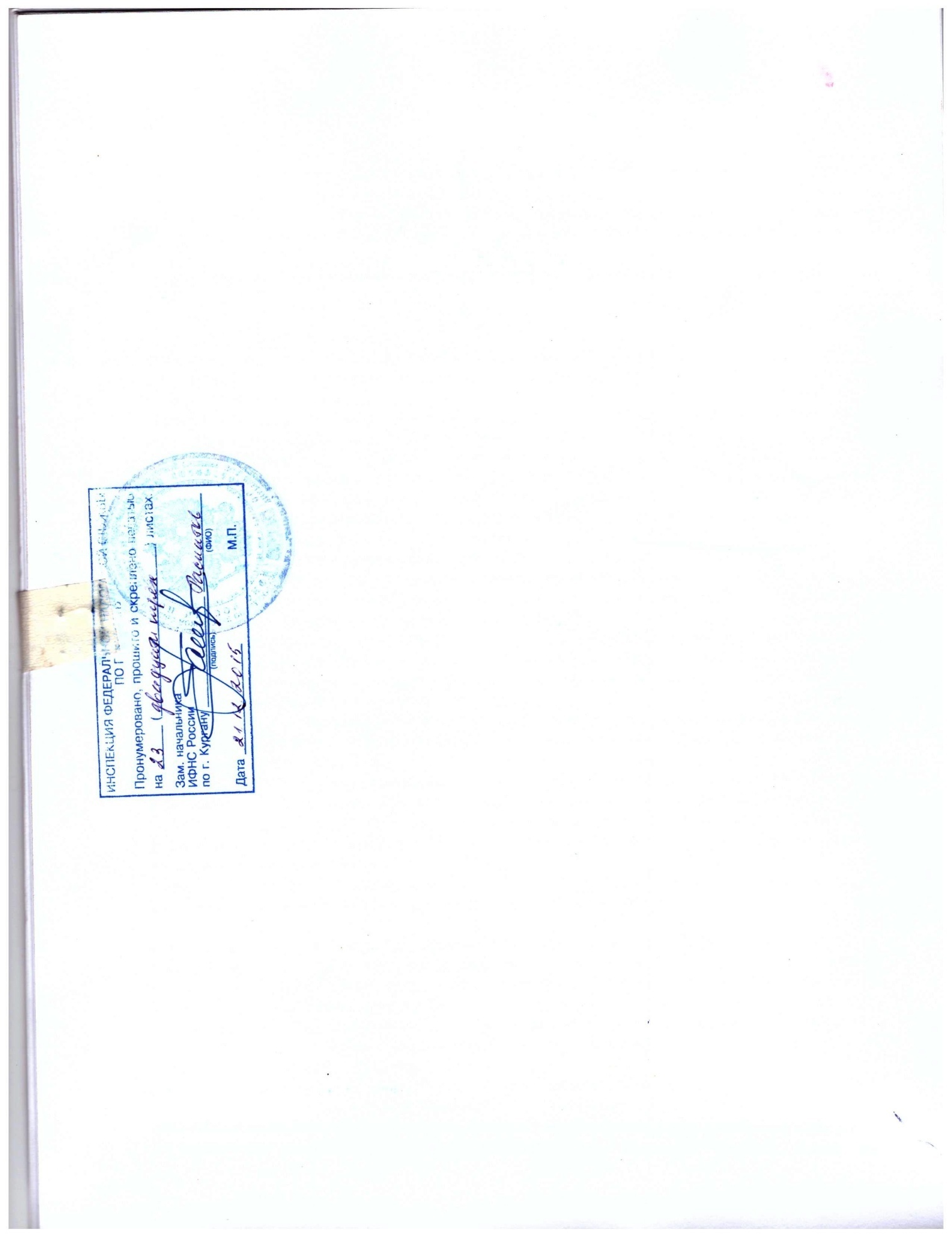 